DISTRICT A-15 LIONS CLUBS®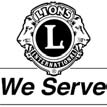 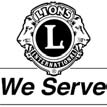 THE INTERNATIONAL ASSOCIATION OF 	LIONS CLUBA-­‐15 Convention Meeting MinutesApril 7, 2024 – 10:30AMStratford Quality Inn and Conference CentreCall to order – 10:43 AMGovernor’s Remarks – DG Garry Ransom (See appendix “A”)Approval of the Agenda – Moved to approve the agenda RC9 Ray Derouin, Second: ZC 9C Peter Oswald, CARRIEDApproval of Minutes of the January 27, 2024 Cabinet Meeting  Moved to approve the minutes: ZC37 Evelyn Albers, Second: ZC51W Cheryl Bauman, CARRIEDTreasurer’s ReportReport as at March 31, 2024. Funds received for convention will be attributed after all receipts are sorted out.Moved: To receive the Treasurer’s report: ZC37S Rick Bell, Second: FVDG Bill Robinson, CARRIEDCabinet and Committee ReportsDiabetes Chair PCS Trudy			Lion Trudy reported that the Strides walk had 8 participants for a ½ hour walk.			Best dressed: Lion Melissa Hart			Best Poker Hand: Lion William Belrose			Most donations over $100.00 – Lion David Shell			The walk raised over $1500.00 for Diabetes.Environment Contest – RC Joyce Townson			Best Environment Photo ; Lion Carol Massel, Wilmot Lion Lioness			Best Lions Environment Project Photo:  PDG Nancy Ransom, KW Community SpiritSpin the Wheel – SVDG Linda Vinette			The hospitality fund raiser raised $263.00 for LCIFCaricature Artist – Trevor Poole (sponsored by the Guelph Lions Club)			Raised $375.00 for Lions Home for the DeafMoved: To accept the Cabinet and Committee Reports: IPDG Tony Davidson, Second: FVDG Bill Robinson CARRIEDConvention Report – FVDG Bill Robinson		Registered Attendance : 230+		Breakfast: 130, Lunch 87, Banquet 90		Pin Sales : almost sold out.		Lion Bill asked that attendees please complete the survey.		The Convention will be held in Stratford again next year.First Timers Contest – FVDG BillWinner : Lion Chris Mayo, Thamesford LionsConvention Raffle		1st Prize – Hotel Stay at the Quality Inn, Stratford 	- Burford Lions Club		2nd Prize – Chocolate basket				- Lynden Lions Club		3rd Prize – Assortment of Chocolate items 		- Dundas Lions Club		4th Prize – Chocolate Liqueur + Chocolate		- Bayfield Lions Club		5th Prize – Chocolate Liqueur + Chocolate		- Lion Chris DuncanElection Report – PDG Thom Herrmann		Thanks go to the election committee for their assistance.		From a potential of 132 delegates, 74 were registered and 74 voted.		The credential committee raised $108.35 from fines collected.		The proposed Bylaw changes 								AFFIRMED		For the position of 2nd Vice District Governor – Lion Rick Mallon, Dundas			AFFIRMED		For the position of 1st Vice District Governor – Lion Linda Vinette, Rockwood & District  	AFFIRMED		For the position of District Governor – Lion Bill Robinson, Stratford 			AFFIRMED		Moved that the ballots be destroyed: ZC37S Rick Bell, ZC37W Evelyn Albers,		CARRIEDMoved that the Constitution and Bylaws be renumbered, and pagination be adjusted, to reflect the changes as a result of the bylaw changes approved. CS Denis Vinette, IPDG Tony Davidson	  	CARRIEDPresentation of the 2024/2025 Cabinet – DG Elect, Bill Robinson		DG Bill Robinson			Stratford Lions		IPDG – Garry Ransom			Guelph Lions		1st VDG Linda Vinette			South Wellington Community Lions		2nd VDG Rick Mallon			Dundas Lions		CS Dianne Hewitt			Rockwood & District Lions		CT Brian Spivey				Burford Lions		LCIF Coordinator Tony Davidson		St. George Lions		GLT Coordinator Todd Wilson		Elmira Lions			GST Coordinator Anita Ertel		South Wellington Community Lions		RC37 Joyce Townson			Woodstock Lions		RC51 Kevin March			Rockwood & District Lions		ZC9C Neil Stephenson			Waterdown Lions		ZC9E Kingsley Ojumoola			Lions Club of Kitchener		ZC37S Terry McDougall			Plattsville & District Lions		ZC37W Evelyn Albers			St. Marys Lions		ZC51E E. George Woodley		Belwood & District Lions		ZC51W Cheryl Bauman			Woolwich Community Lions		Vacant – RC9, ZC9S and GMT Coordinator	DG Elect Bill stated that his journey to this point has been long but rewarding. He believes that 	relationships & leadership are important factors in our success. 	He thanked DG Garry and mentioned that we will continue to build on the foundation laid out this past year	Adjournment – 11:47Appendix “A”Opening Remarks – DG Garry RansomFirst of all, I would like to thank all the clubs and Lions that have support this year’sconvention. The first convention at least in my time that was hosted by the district. Andnext year’s convention will also be hosted by the district.There are many people to thank but I have a number of people that would like to say aspecial thanks to.Our convention hosts FVDG Bill and Lion Michele. Michele was also responsible for theregistration desk and the team that organized the games on Friday night. FVDG Billinstigated a new registration system to allow for the use of credit cards to pay for theregistration and a system to keep track of those that registered. Our Cabinet SecretaryDenis who was the MC for the opening ceremonies on Friday. My wife PDG Nancy whohelped with the parade of banners and many other behind the scenes operations. PDGDoug Smith who chaired the Saturday night banquet, worked at the registration deskalong with Michele and was always available to help where required. SVDG Linda whoorganized the memorial service and PID Art who chaired the service. Our cabinettreasure Brian who we dumped all this extra responsibility onto to keep track of theexpenses and incomes from the convention. The ZCs and RCs that were very willing tohelp when required.We made changes and we need everyone to complete the survey by scanning the QRcode found on the convention program. Did anyone miss the cabinet meeting onSaturday?? A few observations are we did all the planning without any in personmeetings. Yes. there were some that inspected the facilities and the tasted the mealsbut the planning was all done by zoom and emails. We did figure out how to tie inregistration to credit card payments. The world does it so it is time for District A15 to doit. We have members in our district that know how to make these technologicalchanges and we need them to step forth. Not only does our convention needs tochange but also our youth program and it needs to change now not sometime in thefuture. We all need to participate in this change.As President Patti Hill says “ we are not here to maintain the status quo”.